lMADONAS NOVADA PAŠVALDĪBA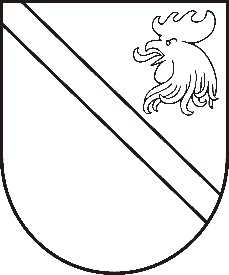 Reģ. Nr. 90000054572Saieta laukums 1, Madona, Madonas novads, LV-4801 t. 64860090, e-pasts: pasts@madona.lv ___________________________________________________________________________MADONAS NOVADA PAŠVALDĪBAS DOMESLĒMUMSMadonā2020.gada 22.decembrī						          	      		       Nr.515									       (protokols Nr.27, 1.p.)Par pašvaldības apbūvēta zemesgabala „Mednieku māja” Praulienas  pagasts, Madonas novads atsavināšanu Madonas novada Praulienas pagasta pārvaldē 06.12.2016. saņemts […] iesniegums (reģistrēts Praulienas pagasta pārvaldē 16.12.2016. ar Nr. PRA/1-09.2/16/197) ar lūgumu atsavināt zemi zem mājām „Mednieku māja”. Nekustamais īpašums „Mednieku māja” ar kadastra apzīmējumu 7086 010 0244 platībā 2640 m2 ir reģistrēts Vidzemes rajona tiesas Praulienas pagasta zemesgrāmatas nodalījumā Nr.100000603083 uz Madonas novada pašvaldības vārda.2017.gada 24.martā būves īpašums „”Mednieku māja”, nekustamais īpašums  ar kadastra apzīmējumu 7086 510 0005  ir reģistrēts Vidzemes rajona tiesas Praulienas pagasta zemesgrāmatas nodalījumā Nr.100000565695 uz  […] vārda.[…] nav nekustamā īpašuma nodokļu parāda. Saskaņā ar “Publiskas personas mantas atsavināšanas likuma”8.panta 7.p. nosacīto cenu atbilstoši mantas vērtībai nosaka mantas novērtēšanas komisija.2020.gada 12.novembrī nekustamā īpašuma ”Mednieku māja” novērtēšanu ir veikusi SIA „Eiroeksperts” (LĪVA kompetences uzraudzības biroja  izsniegts kompetences sertifikāts nekustamā īpašuma, kustāmās mantas un uzņēmējdarbības (biznesa) vērtēšanā Nr.1).Saskaņā ar nekustamā īpašuma novērtējumu apbūvēta zemesgabala „Mednieku māja”, Praulienas pagasts, Madonas novads, kadastra Nr. 7086 010 0244 , 2640 m2 , tirgus vērtība 2020.gada 12.novembrī ir EUR 1200.00 (viens tūkstotis divi simti euro 00 centi).2020.gada 24.novembrī parakstīts Pieņemšanas-nodošanas akts Par nekustamā īpašuma novērtēšanu. Madonas novada pašvaldība  veikusi pakalpojuma apmaksu EUR 290.40  (divi simti deviņdesmit euro 40 centi) apmērā. Nekustamais īpašums „Mednieku māja”, Praulienas pagasts, Madonas novads, nav nepieciešams pašvaldībai tās funkciju nodrošināšanai. Noklausījusies sniegto informāciju, pamatojoties uz likuma „Par pašvaldībām” 21.panta pirmās daļas septiņpadsmito punktu, 4.panta ceturtās daļas 3.punktu, saskaņā ar „Publiskas personas mantas atsavināšanas likuma” 47.pantu, ņemot vērā 16.12.2020. Uzņēmējdarbības, teritoriālo un vides jautājumu komitejas un 22.12.2020. Finanšu un attīstības komitejas atzinumus, atklāti balsojot: PAR – 16 (Andrejs Ceļapīters, Artūrs Čačka, Andris Dombrovskis, Antra Gotlaufa, Artūrs Grandāns, Gunārs Ikaunieks, Valda Kļaviņa, Agris Lungevičs, Ivars Miķelsons, Valentīns Rakstiņš, Andris Sakne, Rihards Saulītis, Inese Strode, Aleksandrs Šrubs, Gatis Teilis, Kaspars Udrass), PRET – NAV, ATTURAS – NAV, Madonas novada pašvaldības dome NOLEMJ:Nodot atsavināšanai apbūvētu zemesgabalu „Mednieku māja”, Praulienas pagasts, Madonas novads, kas sastāv no vienas zemes vienības 2640 m2 platībā, pārdodot to par nosacīto cenu būves īpašniekam […].Apstiprināt pašvaldības nekustamā īpašuma „Mednieku māja”, Praulienas pagasts, Madonas novads ar kadastra numuru 7086 010 0244 nosacīto cenu EUR 1490.00 (viens tūkstotis četri simti deviņdesmit euro un 00 centi).Noteikt, ka pirkuma maksa pēc Pircēja izvēles ir veicama 100% apmērā pirms līguma noslēgšanas vai veicams pirkums uz nomaksu, paredzot avansa maksājumu ne mazāku par 10% no pirkuma maksas un pirkuma maksas atliktā maksājuma nomaksas termiņu līdz 5 gadiem. Uzdot Juridiskajai nodaļai  nosūtīt būves īpašniekam […] nekustamā īpašuma „Mednieku māja”, Praulienas pagasts, Madonas novads, atsavināšanas piedāvājumu normatīvajos aktos noteiktajā kārtībā.Domes priekšsēdētājs					         	         A.LungevičsI.Zalāne 29424912